Stage Gate ReviewProject Execution and Monitoring/Control ChecklistDo not proceed to the next stage unless the answer to all questions below is “Yes” and all key outputs are completed.PROJECT CONTROL Have all major project changes been vetted, approved, and documented? Are the project logs (change, decision, issue, and risk) and other documents up-to-date? Are variances to scope, schedule, and cost tracked based on established metrics?DELIVERABLES Has all contractual work been completed? Have all project deliverables been validated for completeness and correctness? Have all project deliverables been formally accepted by the project sponsor?KEY OUTPUTS Updated logs (change, decision, issue, and risk) Completed and correct deliverables Formal acceptance of completed, correct deliverables (can be done via email) Updated project documentsTHE UNIVERSITY OF TENNESSEE	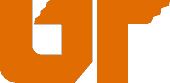 Health Science CenterInformation Technology ServicesPROJECT MANAGEMENT OFFICE
Lamar Alexander Building
877 Madison Ave, Room 620A
Memphis, TN 38163
Tel: (901) 448-8040  Fax: (901) 448-8199Information Technology ServicesPROJECT MANAGEMENT OFFICE
Lamar Alexander Building
877 Madison Ave, Room 620A
Memphis, TN 38163
Tel: (901) 448-8040  Fax: (901) 448-8199